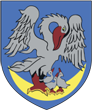 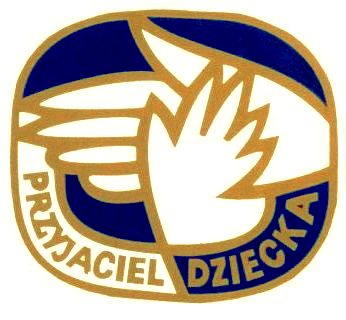 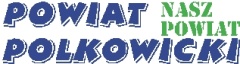 FORMULARZ  ZGŁOSZENIOWYXI Bieg ku Pamięci Św. Jana Pawła II13 października 2018 r.Osiedle Leśne w RadwanicachImię i nazwisko…..………………………Adres……………………………………..Kategoria…………………………………Oświadczam, że zapoznałam / zapoznałem się  z regulaminem Biegu  i w pełni go akceptuję. Oświadczam, że mój stan zdrowia pozwala brać udział / stan zdrowia mojego podopiecznego pozwala brać udział w tego typu zawodach  o charakterze rekreacyjno – sportowym.……………….……………………miejscowość, dataPodpis zawodnika lub w przypadku niepełnoletnich prawnego opiekuna:……………………………………FORMULARZ  ZGŁOSZENIOWYXI Bieg ku Pamięci Św. Jana Pawła II13 października 2018 r.Osiedle Leśne w RadwanicachImię i nazwisko…..………………………Adres……………………………………..Kategoria…………………………………Oświadczam, że zapoznałam / zapoznałem się  z regulaminem Biegu  i w pełni go akceptuję. Oświadczam, że mój stan zdrowia pozwala brać udział / stan zdrowia mojego podopiecznego pozwala brać udział w tego typu zawodach o charakterze rekreacyjno – sportowym.……………….……………………miejscowość, dataPodpis zawodnika lub w przypadku niepełnoletnich prawnego opiekuna:……………………………………FORMULARZ  ZGŁOSZENIOWYXI Bieg ku Pamięci Św. Jana Pawła II13 października 2018 r.Osiedle Leśne w RadwanicachImię i nazwisko…..………………………Adres……………………………………..Kategoria…………………………………Oświadczam, że zapoznałam / zapoznałem się  z regulaminem Biegu  i w pełni go akceptuję. Oświadczam, że mój stan zdrowia pozwala brać udział / stan zdrowia mojego podopiecznego pozwala brać udział w tego typu zawodach  o charakterze rekreacyjno – sportowym.……………….……………………miejscowość, dataPodpis zawodnika lub w przypadku niepełnoletnich prawnego opiekuna:……………………………………FORMULARZ  ZGŁOSZENIOWYXI Bieg ku Pamięci Św. Jana Pawła II13 października 2018 r.Osiedle Leśne w RadwanicachImię i nazwisko…..………………………Adres……………………………………..Kategoria…………………………………Oświadczam, że zapoznałam / zapoznałem się  z regulaminem Biegu  i w pełni go akceptuję. Oświadczam, że mój stan zdrowia pozwala brać udział / stan zdrowia mojego podopiecznego pozwala brać udział w tego typu zawodach o charakterze rekreacyjno – sportowym.……………….……………………miejscowość, dataPodpis zawodnika lub w przypadku niepełnoletnich prawnego opiekuna:……………………………………….